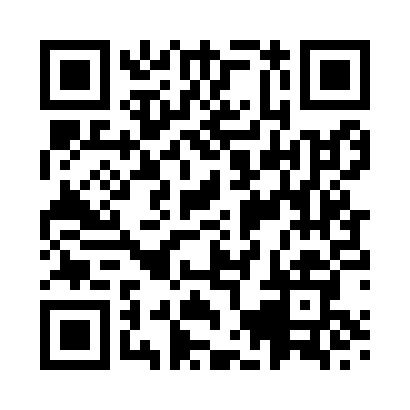 Prayer times for Llanstephan, Powys, UKMon 1 Jul 2024 - Wed 31 Jul 2024High Latitude Method: Angle Based RulePrayer Calculation Method: Islamic Society of North AmericaAsar Calculation Method: HanafiPrayer times provided by https://www.salahtimes.comDateDayFajrSunriseDhuhrAsrMaghribIsha1Mon3:074:571:176:559:3611:272Tue3:084:581:176:549:3611:273Wed3:084:591:176:549:3611:264Thu3:095:001:186:549:3511:265Fri3:095:011:186:549:3511:266Sat3:105:021:186:549:3411:267Sun3:105:031:186:539:3311:268Mon3:115:041:186:539:3311:259Tue3:115:051:186:539:3211:2510Wed3:125:061:196:529:3111:2511Thu3:135:071:196:529:3011:2412Fri3:135:081:196:529:2911:2413Sat3:145:091:196:519:2811:2414Sun3:145:101:196:519:2711:2315Mon3:155:111:196:509:2611:2316Tue3:165:131:196:509:2511:2217Wed3:165:141:196:499:2411:2218Thu3:175:151:196:489:2311:2119Fri3:185:161:196:489:2211:2120Sat3:195:181:206:479:2111:2021Sun3:195:191:206:469:1911:1922Mon3:205:211:206:469:1811:1923Tue3:215:221:206:459:1711:1824Wed3:215:231:206:449:1511:1725Thu3:225:251:206:439:1411:1726Fri3:235:261:206:439:1211:1627Sat3:245:281:206:429:1111:1528Sun3:245:291:206:419:0911:1429Mon3:255:311:206:409:0811:1330Tue3:265:321:206:399:0611:1331Wed3:265:341:196:389:0411:12